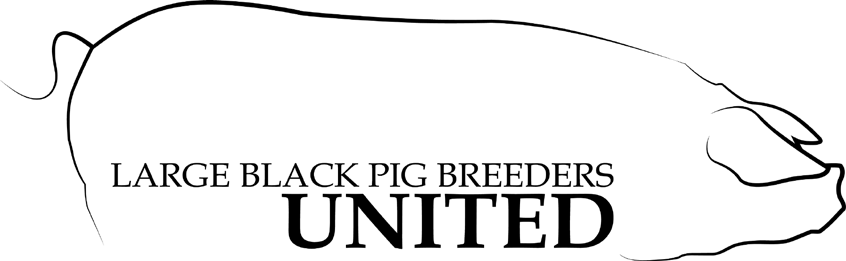 Trial MatingLarge Black Pig Breeders United16383 County Road 75Kenton, Ohio 43326567-674-2542Name of Farm: 	Member Number	Name of Sow 	Name of Boar		ORName of Grand Sow #1 	Name of Grand Boar #1 	Name of Grand Sow #2 	Name of Grand Boar #2 	Return toFelicia Krock ↔ 16383 County Road 75 ↔ Kenton Ohio 43326 567-674-2542 ↔ swineherd@lbpbu.com